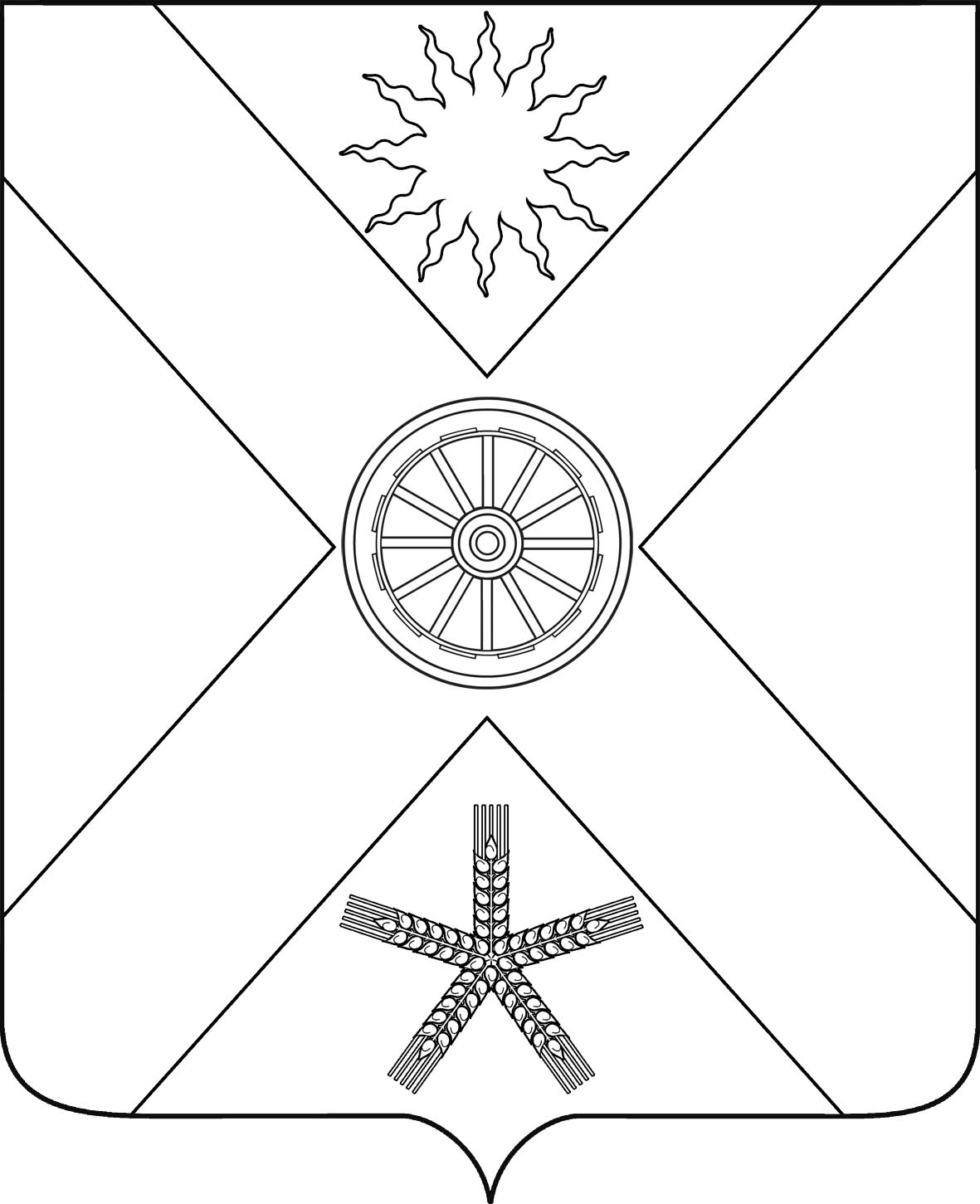 РОССИЙСКАЯ ФЕДЕРАЦИЯРОСТОВСКАЯ  ОБЛАСТЬ ПЕСЧАНОКОПСКИЙ РАЙОНМУНИЦИПАЛЬНОЕ ОБРАЗОВАНИЕ«ПЕСЧАНОКОПСКОЕ СЕЛЬСКОЕ ПОСЕЛЕНИЕ»АДМИНИСТРАЦИЯ ПЕСЧАНОКОПСКОГО СЕЛЬСКОГО ПОСЕЛЕНИЯПОСТАНОВЛЕНИЕ29.12.2018                                 № 311                                с. Песчанокопское«Об утверждении  Плана реализации муниципальной программы Песчанокопскогосельского поселения Песчанокопского района «Защита населения и территории от чрезвычайных ситуаций, обеспечение пожарной безопасности и безопасности людей на водных объектах на 2019 г.»         В соответствии с постановлением Администрации Песчанокопского сельского  поселения Песчанокопского района от 24.10.2018 № 228  «Об утверждении Порядка разработки, реализации и оценки эффективности муниципальных программ Песчанокопского сельского поселения Песчанокопского района» и распоряжением Администрации Песчанокопского сельского  поселения Песчанокопского района от 24.10.2018 № 133 «Об утверждении Методических рекомендаций по разработке и реализации муниципальных программ Песчанокопского сельского поселения Песчанокопского района», распоряжением Администрации Песчанокопского сельского  поселения Песчанокопского района от 24.10.2018 № 134  «Об утверждении Перечня  муниципальных программ Песчанокопского сельского поселения Песчанокопского района»,ПОСТАНОВЛЯЮ:         1.Утвердить план реализации муниципальной программы Песчанокопского сельского поселения Песчанокопского района «Защита населения и территории от чрезвычайных ситуаций ,обеспечение пожарной безопасности и безопасности людей на водных объектах» на 2019 год (далее – план реализации) согласно приложению к настоящему постановлению.2. Структурным подразделениям Администрации Песчанокопского сельского поселения обеспечить исполнение плана реализации, указанного в пункте 1 настоящего постановления.             3.Настоящее постановление вступает в силу со дня его подписания.             4.Контроль за исполнением настоящего постановления возложить на инспектора Бронникова Р.Л.Глава АдминистрацииПесчанокопского сельского поселения                                                    А.В. ОстрогорскийПостановление вноситинспектор АдминистрацииПесчанокопского сельскогопоселения Приложение к                                                                                                    Постановлению                                                                                          Главы Песчанокопского                                                                                        сельского поселения от                                                                                        29.12.2018 № 311Планреализации муниципальной программы Песчанокопского сельского поселения  Песчанокопского района «Защита населения и территории от чрезвычайных ситуаций, обеспечение пожарной безопасности и безопасности людей на водных объектах» на 2019 г.       Инспектор Администрации      Песчанокопского      сельского поселения                                                                                                                                                 Р.Л. БронниковНаименование подпрограммы, основного мероприятия, мероприятия ведомственной целевой программы, контрольного события программыОтветственный исполнитель (заместитель руководителя ОИВ/ФИО)Ожидаемый результат (краткое описание)Срок реализации (дата)Объемрасходов на 2019 год (тыс. руб.)расходов на 2019 год (тыс. руб.)расходов на 2019 год (тыс. руб.)расходов на 2019 год (тыс. руб.)расходов на 2019 год (тыс. руб.)расходов на 2019 год (тыс. руб.)всегообластной бюджетобластной бюджетфедеральный бюджетфедеральный бюджетместный бюджетвне-бюд-жет-ные источники123456677891.Пожарная безопасность (всего по программе)Инспектор Песчанокопского сельского поселения  Повышение уровня пожарной безопасности населения и территории поселенияВесь период144,3----144,3-1.1. Приобретение и установка пожарных гидрантовИнспектор Песчанокопского сельского поселения  Заправка пожарных машин водой  недалеко от места пожара3-й квартал 2018 года        50,0----50,0-1.2.Обустройство пожарных пирсов для забора воды пожарной техникойИнспектор Песчанокопского сельского поселения  Обеспечить беспрепядственнный подъезд пожарных машин  на пожарный  пирсВесь период0,0----0,0-1.3. Обучение ответственных лиц за пожарную безопасностьИнспектор Песчанокопского сельского поселения  Более грамотные действия  ответственных лиц при соблюдении пожарной безопастности3-й квартал 2018 года3,0----3,0-1.4.Установка указателей у пожарных водоисточников и по направлению движения к нимИнспектор Песчанокопского сельского поселения  Для обозначения места установленного пожарного гидрантаВесь период0,0----0,0-1.5. Приобретение огнетушителейИнспектор Песчанокопского сельского поселения  Тушение пожаров в административном здании на ранней стадии Весь период0,0----0,0-1.6.Приобретение костюма с подшлемником для ДПДИнспектор Песчанокопского сельского поселения  Защита лиц от термического воздействия огня при тушении пожарыВесь период3,0----3,0-1.7. Приобретение ранцевых огнетушителейИнспектор Песчанокопского сельского поселения  Возможность тушить пожары в местах, где пожарная техника не может до них добратьсяВесь период3,3----3,3-1.8.Обслуживание автоматической пожарной сигнализации в зданиях, находящихся в муниципальной собственности поселенияИнспектор Песчанокопского сельского поселения  Своевременное подача сигнала об возгорании в пожарную частьЕжемесячно в течении года84,0----84,0-1.9.Материальная, социальная поддержка и личное страхование добровольных пожарныхИнспектор Песчанокопского сельского поселения  Социальная защищенность добровольных пожарныхВесь период1,0----1,0-2.Защита от чрезвычайных ситуаций (всего по программе)Инспектор Песчанокопского сельского поселения  Снижение рисков возникновения и масштабов чрезвычайных ситуаций природного и техногенного характераВесь период26,7----26,7-2.1.Проведение бесед с населением по данной тематикеИнспектор Песчанокопского сельского поселения  Более грамотные действия населения при возникновении чрезвычайных ситуацийВесь периодФинансирования не требует----Финансирования не требует-2.2.Создание резерва материальных и технических средств для ликвидации последствий ЧС.Инспектор Песчанокопского сельского поселения  Снижение рисков возникновения и масштабов чрезвычайных ситуаций природного и техногенного характераВесь период21,7----21,7-2.3.Приобретение электромегафоновИнспектор Песчанокопского сельского поселения  Снижение времени оповещения населения при чрезвычайных ситуацияхВесь период0,0----0,0-2.4.Приобретение  СиренИнспектор Песчанокопского сельского поселения  Увеличения числа оповещенного населения при помощи сирен Весь период0,0----0,0-2.5.Проведение мероприятий по ликвидации очагов особо опасных болезней животныхИнспектор Песчанокопского сельского поселения  Ликвидация очагов опасных заболеваний животныхВесь период5,0----5,0-3.Обеспечение безопасности на воде (всего по программе)Инспектор Песчанокопского сельского поселения  Повышение уровня безопасности на водных объектахВесь период5,0----5,0-3.1. Проведение бесед по данной тематикеИнспектор Песчанокопского сельского поселения  Снижение количества происшествий на водных объектахЕжемесячно в течении года-----Ежемесячно в течении года-3.2.Проведение обследования акватории водных объектов водолазамиИнспектор Песчанокопского сельского поселения  В целях профилактики травматизма и обеспечения безопасности людей на воде2-й квартал 2018 года5,0----5,0123456778899Итого по муниципальной программеИнспектор Песчанокопского сельского поселения  Повышение уровня пожарной безопасности населения и территории поселения, снижение рисков возникновения и масштабов чрезвычайных ситуаций природного и техногенного характера и повышение уровня безопасности на водных объектахВесь период176,0 176,0 176,0